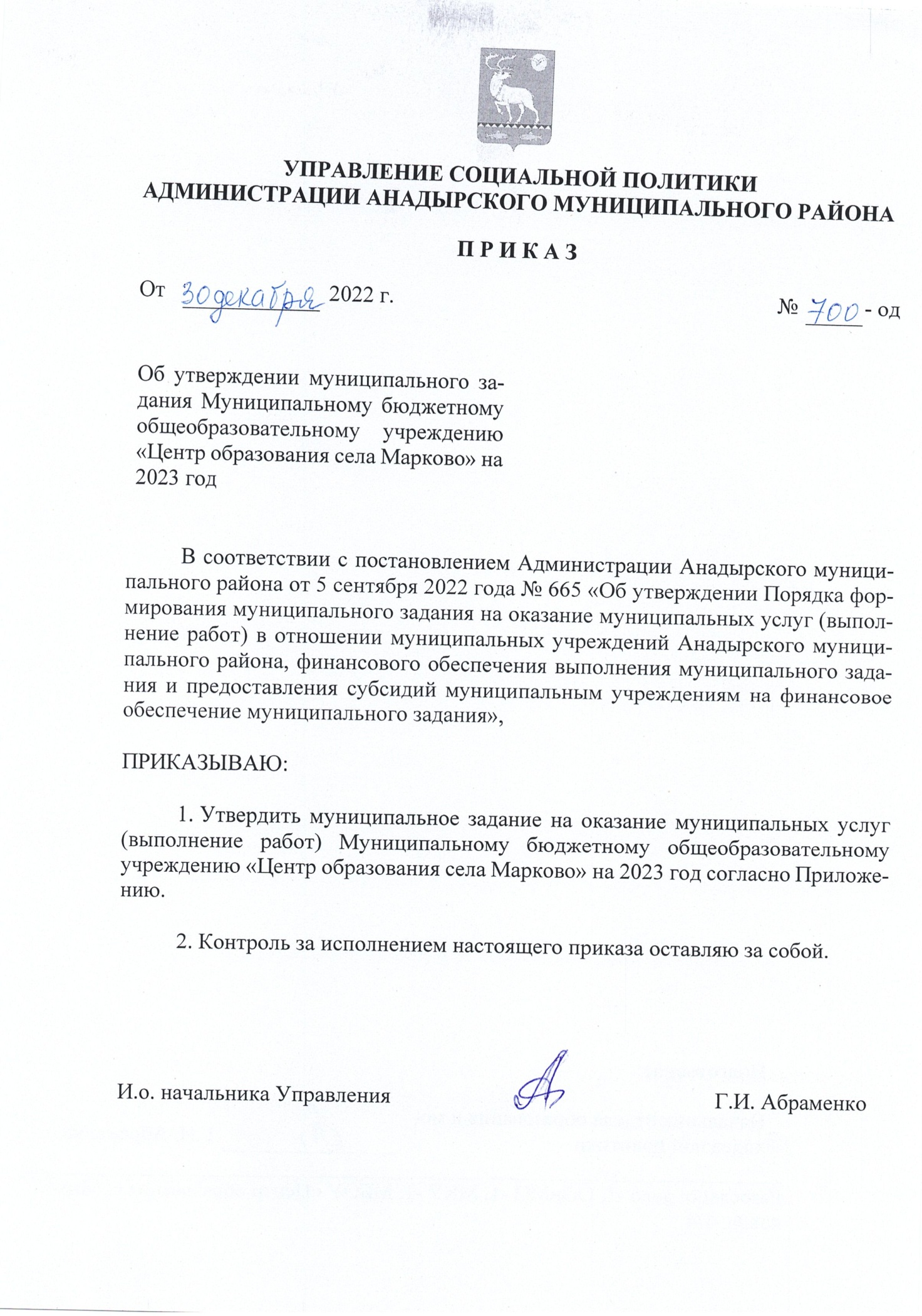 Муниципальное задание № 5на 2023год и на плановый 2024 и 2025годовЧасть 1. Сведения об оказываемых муниципальных услугах Раздел 1 2. Категории потребителей муниципальной услуги: физические лица3. Показатели, характеризующие объем и (или) качество муниципальной услуги:3.1. Показатели, характеризующие качество муниципальной услуги:3.2. Показатели, характеризующие объем муниципальной услуги:4. Нормативные правовые акты, устанавливающие размер платы (цену, тариф) либо порядок ее установления Раздел 2 2. Категории потребителей муниципальной услуги: физические лица3. Показатели, характеризующие объем и (или) качество муниципальной услуги:3.1. Показатели, характеризующие качество муниципальной услуги:3.2. Показатели, характеризующие объем муниципальной услуги:4. Нормативные правовые акты, устанавливающие размер платы (цену, тариф) либо порядок ее установления Раздел 32. Категории потребителей муниципальной услуги: физические лица3. Показатели, характеризующие объем и (или) качество муниципальной услуги:3.1. Показатели, характеризующие качество муниципальной услуги:3.2. Показатели, характеризующие объём муниципальной услуги:4. Нормативные правовые акты, устанавливающие размер платы (цену, тариф) либо порядок ее установления Раздел 43. Показатели, характеризующие объём и (или) качество муниципальной услуги3.1. Показатели, характеризующие качество муниципальной услуги3.2 Показатели, характеризующие объем муниципальной услуги 4. Нормативные правовые акты, устанавливающие размер платы (цену, тариф) либо порядок ее установления Раздел 52. Категории потребителей муниципальной услуги: физические лица в возрасте до 8 лет3. Показатели, характеризующие объем и (или) качество муниципальной услуги3.1. Показатели, характеризующие качество муниципальной услуги²3.2. Показатели, характеризующие объём муниципальной услуги:4. Нормативные правовые акты, устанавливающие размер платы (цену, тариф) либо порядок ее установления Раздел 62. Категории потребителей муниципальной услуги: физические лица в возрасте от 8 до 15 лет3. Показатели, характеризующие объем и (или) качество муниципальной услуги3.1. Показатели, характеризующие качество муниципальной услуги:3.2 Показатели, характеризующие объем муниципальной услуги 4. Нормативные правовые акты, устанавливающие размер платы (цену, тариф) либо порядок ее установления Раздел 72. Категории потребителей муниципальной услуги: физические лица 3. Показатели, характеризующие объем и (или) качество муниципальной услуги3.1. Показатели, характеризующие качество муниципальной услуги²3.2. Показатели, характеризующие объем муниципальной услуги:4. Нормативные правовые акты, устанавливающие размер платы (цену, тариф) либо порядок ее установления Раздел 82. Категории потребителей муниципальной услуги: физические лица.3. Показатели, характеризующие объем и (или) качество муниципальной услуги:3.1. Показатели, характеризующие качество муниципальной услуги:3.2. Показатели, характеризующие объем муниципальной услуги:4. Нормативные правовые акты, устанавливающие размер платы (цену, тариф) либо порядок ее установления Часть II. Прочие сведения о муниципальном задании7  ПриложениеУТВЕРЖДЕНОприказом Управления социальной политики Администрации Анадырскогомуниципального районаот 30 декабря 2022 г. № 700 -одКодыНаименование муниципального учреждения: Муниципальное бюджетное общеобразовательное учреждение «Центр образования села Марково»Форма по ОКУД0506001Виды деятельности муниципального учреждения: образование и наукаДата Виды деятельности муниципального учреждения: образование и наукапо сводномуреестру773Ц 9308Виды деятельности муниципального учреждения: образование и наукаПо ОКВЭД85.1485.1185.1285.1385.4187.9056.29Тип образовательной организации: общеобразовательная организация, тип учреждения – бюджетноеПо ОКВЭД85.141. Наименование муниципальной услуги: Реализация основных общеобразовательных программ начального общего образования.Код по общероссийскому базовому или федеральному перечню34.787.0Уникальный номер реестровойзаписиПоказатель, характеризующий содержание муниципальной услугиПоказатель, характеризующий содержание муниципальной услугиПоказатель, характеризующий содержание муниципальной услугиПоказатель, характеризующий условия (формы) оказания муниципальной услуги Показатель, характеризующий условия (формы) оказания муниципальной услуги Показатель качества муниципальной услугиПоказатель качества муниципальной услугиПоказатель качества муниципальной услугиЗначение показателя качества муниципальной услугиЗначение показателя качества муниципальной услугиЗначение показателя качества муниципальной услугиДопустимые (возможные) отклонения от установленных показателей качества муниципальной услугиДопустимые (возможные) отклонения от установленных показателей качества муниципальной услугиУникальный номер реестровойзаписинаименованиепоказателянаименование показателянаименование показателянаименование показателянаименование показателянаименование показателяединица измерения по ОКЕИединица измерения по ОКЕИ2023 год (очередной финансовый год)2024год (1-й год планового периода)2025год (2-й год планового периодав процентахв абсолютных показателяхУникальный номер реестровойзаписинаименованиепоказателянаименование показателянаименование показателянаименование показателянаименование показателянаименование показателянаименованиеКод по ОКЕИ2023 год (очередной финансовый год)2024год (1-й год планового периода)2025год (2-й год планового периодав процентахв абсолютных показателях1234567891011121314801012О.99.0. БА81АЭ92001Образовательная программа начального общего образования Федеральный государственный образовательный стандартОбучающиеся 1-4 кл., за исключением обучающихся с ОВЗочнаяне указано1.Уровень освоения обучающимися основной общеобразовательной программы начального общего образования по завершению первой ступени общего образованияпроцент74410010801012О.99.0. БА81АЭ92001Образовательная программа начального общего образования Федеральный государственный образовательный стандартОбучающиеся 1-4 кл., за исключением обучающихся с ОВЗочнаяне указано2. Полнота реализации основной общеобразовательной программы начального общего образованияпроцент74410010801012О.99.0. БА81АЭ92001Образовательная программа начального общего образования Федеральный государственный образовательный стандартОбучающиеся 1-4 кл., за исключением обучающихся с ОВЗочнаяне указано3. Уровень соответствия учебного плана общеобразовательной организации требованиям ФГОСпроцент74410010801012О.99.0. БА81АЭ92001Образовательная программа начального общего образования Федеральный государственный образовательный стандартОбучающиеся 1-4 кл., за исключением обучающихся с ОВЗочнаяне указано4. Доля родителей (законных представителей), удовлетворенных условиями и качеством предоставляемой услугипроцент7448010801012О.99.0. БА81АЭ92001Образовательная программа начального общего образования Федеральный государственный образовательный стандартОбучающиеся 1-4 кл., за исключением обучающихся с ОВЗочнаяне указано5. Доля своевременно устраненных общеобразовательной организацией нарушений, выявленных в результате проверок органами исполнительной власти субъектов Российской Федерации, осуществляющими функции по контролю и надзору в сфере образованияпроцент74410010801012О.99.0. БА82АА00001Адаптированнаяобразовательная программа начального общего образования Федеральный государственный образовательный стандартОбучающиеся 1-4 классыочнаяне указано1. Уровень освоения обучающимися основной общеобразовательной программы основного общего образования по завершению второй ступени общего образованияпроцент74410010801012О.99.0. БА82АА00001Адаптированнаяобразовательная программа начального общего образования Федеральный государственный образовательный стандартОбучающиеся 1-4 классыочнаяне указано2. Полнота реализации основной общеобразовательной программы основного общего образованияпроцент74410010801012О.99.0. БА82АА00001Адаптированнаяобразовательная программа начального общего образования Федеральный государственный образовательный стандартОбучающиеся 1-4 классыочнаяне указано3. Уровень соответствия учебного плана общеобразовательной организацией требованиям федерального базисного учебного плана, ФГОСпроцент74410010801012О.99.0. БА82АА00001Адаптированнаяобразовательная программа начального общего образования Федеральный государственный образовательный стандартОбучающиеся 1-4 классыочнаяне указано4. Доля родителей (законных представителей), удовлетворенных условиями и качеством предоставляемой услугипроцент7448010801012О.99.0. БА82АА00001Адаптированнаяобразовательная программа начального общего образования Федеральный государственный образовательный стандартОбучающиеся 1-4 классыочнаяне указано5. Доля своевременно устраненных общеобразовательной организацией нарушений, выявленных в результате проверок органами исполнительной власти субъектов Российской Федерации, осуществляющими функции по контролю и надзору в сфере образованияпроцент74410010Уникальный номер реестровойзаписи3Показатель, характеризующий содержание муниципальной услуги3Показатель, характеризующий содержание муниципальной услуги3Показатель, характеризующий содержание муниципальной услуги3Показатель, характеризующий условия (формы) оказания муниципальной услуги3Показатель, характеризующий условия (формы) оказания муниципальной услуги3Показатель объемамуниципальной услугиПоказатель объемамуниципальной услугиПоказатель объемамуниципальной услугиПоказатель объемамуниципальной услугиЗначение показателя объема муниципальной услугиЗначение показателя объема муниципальной услугиЗначение показателя объема муниципальной услугиРазмер платы (цена, тариф)6Размер платы (цена, тариф)6Размер платы (цена, тариф)6Допустимые (возможные) отклонения от установленных показателей качества муниципальной услуги5Допустимые (возможные) отклонения от установленных показателей качества муниципальной услуги5Уникальный номер реестровойзаписи3наименованиепоказателя3наименование показателя3наименование показателя3наименование показателя3наименование показателя3наименование показателя3Единица измеренияЕдиница измеренияЕдиница измерения2023 год (очередной финансовый год)2024 год (1-й год планового периода)2025 год (2-й год планового периода)2023 год (очередной финансовый год)2024 год (1-й год планового периода)2025 год (2-й год планового периода)в процентахв абсолютных значенияхУникальный номер реестровойзаписи3наименованиепоказателя3наименование показателя3наименование показателя3наименование показателя3наименование показателя3наименование показателя3Наименование3Код по ОКЕИ4Код по ОКЕИ42023 год (очередной финансовый год)2024 год (1-й год планового периода)2025 год (2-й год планового периода)2023 год (очередной финансовый год)2024 год (1-й год планового периода)2025 год (2-й год планового периода)в процентахв абсолютных значениях12345678891011121314151617801012О.99.0. БА81АЭ92001Образовательнаяпрограмма начального общего образованияФедеральныйгосударственныйобразовательный стандартОбучающиеся 1-4 кл.за исключением обучающихся с ОВЗочнаяне указаночисло обучающихся, (человек) человек человек79258бесплатно10801012О.99.0. БА82АА00001Адаптированнаяобразовательная программа начального общего образования Федеральный государственный образовательный стандартОбучающиеся 1-4 классыочнаяне указаночисло обучающихся человек человек7921Нормативный правовой актНормативный правовой актНормативный правовой актНормативный правовой актНормативный правовой актВидПринявший органДатаНомерНаименование12345отсутствуетотсутствуетотсутствуетотсутствуетотсутствует1. Наименование муниципальной услуги: Реализация основных общеобразовательных программ основного общего образования.Код по общероссийскому базовому или федеральному перечню35.791.0.Уникальный номер реестровойзаписиПоказатель, характеризующий содержание муниципальной услугиПоказатель, характеризующий содержание муниципальной услугиПоказатель, характеризующий содержание муниципальной услугиПоказатель, характеризующий условия (формы) оказания муниципальной услуги Показатель, характеризующий условия (формы) оказания муниципальной услуги Показатель качества муниципальной услугиПоказатель качества муниципальной услугиПоказатель качества муниципальной услугиЗначение показателя качества муниципальной услугиЗначение показателя качества муниципальной услугиЗначение показателя качества муниципальной услугиДопустимые (возможные) отклонения от установленных показателей качества муниципальной услугиДопустимые (возможные) отклонения от установленных показателей качества муниципальной услугиУникальный номер реестровойзаписинаименованиепоказателянаименование показателянаименование показателянаименование показателянаименование показателянаименование показателяединица измерения по ОКЕИединица измерения по ОКЕИ2023 год (очередной финансовый год)2024год (1-й год планового периода)2025год (2-й год планового периодав процентахв абсолютных показателяхУникальный номер реестровойзаписинаименованиепоказателянаименование показателянаименование показателянаименование показателянаименование показателянаименование показателянаименованиеКод по ОКЕИ2023 год (очередной финансовый год)2024год (1-й год планового периода)2025год (2-й год планового периодав процентахв абсолютных показателях1234567891011121314802111О.99.0.БА96АЮ58001Образовательная программа основного общего образованияФедеральный государственный образовательный стандартобучающиеся 5-9 класса, за исключением обучающихся с ОВЗочнаяне указано1.Уровень освоения обучающимися основной общеобразовательной программы начального общего образования по завершению первой ступени общего образованияпроцент74410010802111О.99.0.БА96АЮ58001Образовательная программа основного общего образованияФедеральный государственный образовательный стандартобучающиеся 5-9 класса, за исключением обучающихся с ОВЗочнаяне указано2. Полнота реализации основной общеобразовательной программы начального общего образованияпроцент74410010802111О.99.0.БА96АЮ58001Образовательная программа основного общего образованияФедеральный государственный образовательный стандартобучающиеся 5-9 класса, за исключением обучающихся с ОВЗочнаяне указано3. Уровень соответствия учебного плана общеобразовательной организации требованиям ФГОСпроцент74410010802111О.99.0.БА96АЮ58001Образовательная программа основного общего образованияФедеральный государственный образовательный стандартобучающиеся 5-9 класса, за исключением обучающихся с ОВЗочнаяне указано4. Доля родителей (законных представителей), удовлетворенных условиями и качеством предоставляемой услугипроцент7448010802111О.99.0.БА96АЮ58001Образовательная программа основного общего образованияФедеральный государственный образовательный стандартобучающиеся 5-9 класса, за исключением обучающихся с ОВЗочнаяне указано5. Доля своевременно устраненных общеобразовательной организацией нарушений, выявленных в результате проверок органами исполнительной власти субъектов Российской Федерации, осуществляющими функции по контролю и надзору в сфере образованияпроцент74410010802111О.99.0.БА96АГ00000Адаптированная образовательная программагосударственный образовательный стандартобучающиеся 5-9 классов с ограниченными возможностями здоровья (ОВЗ) и дети-инвалидыочнаяне указано1.Уровень освоения обучающимися основной общеобразовательной программы начального общего образования по завершению первой ступени общего образованияпроцент74410010802111О.99.0.БА96АГ00000Адаптированная образовательная программагосударственный образовательный стандартобучающиеся 5-9 классов с ограниченными возможностями здоровья (ОВЗ) и дети-инвалидыочнаяне указано2. Полнота реализации основной общеобразовательной программы начального общего образованияпроцент74410010802111О.99.0.БА96АГ00000Адаптированная образовательная программагосударственный образовательный стандартобучающиеся 5-9 классов с ограниченными возможностями здоровья (ОВЗ) и дети-инвалидыочнаяне указано3. Уровень соответствия учебного плана общеобразовательной организации требованиям ФГОСпроцент74410010802111О.99.0.БА96АГ00000Адаптированная образовательная программагосударственный образовательный стандартобучающиеся 5-9 классов с ограниченными возможностями здоровья (ОВЗ) и дети-инвалидыочнаяне указано4. Доля родителей (законных представителей), удовлетворенных условиями и качеством предоставляемой услугипроцент7448010802111О.99.0.БА96АГ00000Адаптированная образовательная программагосударственный образовательный стандартобучающиеся 5-9 классов с ограниченными возможностями здоровья (ОВЗ) и дети-инвалидыочнаяне указано5. Доля своевременно устраненных общеобразовательной организацией нарушений, выявленных в результате проверок органами исполнительной власти субъектов Российской Федерации, осуществляющими функции по контролю и надзору в сфере образованияпроцент74410010Уникальный номер реестровойзаписи3Показатель, характеризующий содержание муниципальной услуги3Показатель, характеризующий содержание муниципальной услуги3Показатель, характеризующий содержание муниципальной услуги3Показатель, характеризующий условия (формы) оказания муниципальной услуги3Показатель, характеризующий условия (формы) оказания муниципальной услуги3Показатель объемамуниципальной услугиПоказатель объемамуниципальной услугиПоказатель объемамуниципальной услугиПоказатель объемамуниципальной услугиЗначение показателя объема муниципальной услугиЗначение показателя объема муниципальной услугиЗначение показателя объема муниципальной услугиРазмер платы (цена, тариф)6Размер платы (цена, тариф)6Размер платы (цена, тариф)6Допустимые (возможные) отклонения от установленных показателей качества муниципальной услуги5Допустимые (возможные) отклонения от установленных показателей качества муниципальной услуги5Уникальный номер реестровойзаписи3наименованиепоказателя3наименование показателя3наименование показателя3наименование показателя3наименование показателя3наименование показателя3Единица измеренияЕдиница измеренияЕдиница измерения2023 год (очередной финансовый год)2024 год (1-й год планового периода)2025 год (2-й год планового периода)2023 год (очередной финансовый год)2024 год (1-й год планового периода)2025 год (2-й год планового периода)в процентахв абсолютных значенияхУникальный номер реестровойзаписи3наименованиепоказателя3наименование показателя3наименование показателя3наименование показателя3наименование показателя3наименование показателя3Наименование3Код по ОКЕИ4Код по ОКЕИ42023 год (очередной финансовый год)2024 год (1-й год планового периода)2025 год (2-й год планового периода)2023 год (очередной финансовый год)2024 год (1-й год планового периода)2025 год (2-й год планового периода)в процентахв абсолютных значениях12345678891011121314151617802111О.99.0. БА96АЮ58001Образовательная программа основного общего образованияФедеральныйгосударственныйобразовательный стандартобучающиеся 5-9 класса, за исключением обучающихся с ОВЗочнаяне указаночисло обучающихся, (человек) человек человек79262бесплатно10802111О.99.0. БА96АГ00000Адаптированная образовательная программаФедеральныйгосударственныйобразовательный стандартобучающиеся 5-9 классов с ограниченными возможностями здоровья (ОВЗ) и дети-инвалидыочнаяне указаночисло обучающихся, (человек) человек человек7927бесплатно10Нормативный правовой актНормативный правовой актНормативный правовой актНормативный правовой актНормативный правовой актВидПринявший органДатаНомерНаименование12345отсутствуетотсутствуетотсутствуетотсутствуетотсутствует1. Наименование муниципальной услуги: Реализация основных общеобразовательных программ среднего общего образования.Код по общероссийскому базовому или федеральному перечню36.794.0Уникальный номер реестровойзаписиПоказатель, характеризующий содержание муниципальной услугиПоказатель, характеризующий содержание муниципальной услугиПоказатель, характеризующий содержание муниципальной услугиПоказатель, характеризующий условия (формы) оказания муниципальной услуги Показатель, характеризующий условия (формы) оказания муниципальной услуги Показатель качества муниципальной услугиПоказатель качества муниципальной услугиПоказатель качества муниципальной услугиЗначение показателя качества муниципальной услугиЗначение показателя качества муниципальной услугиЗначение показателя качества муниципальной услугиДопустимые (возможные) отклонения от установленных показателей качества муниципальной услугиДопустимые (возможные) отклонения от установленных показателей качества муниципальной услугиУникальный номер реестровойзаписинаименованиепоказателянаименование показателянаименование показателянаименование показателянаименование показателянаименование показателяединица измерения по ОКЕИединица измерения по ОКЕИ2023 год (очередной финансовый год)2024год (1-й год планового периода)2025год (2-й год планового периодав процентахв абсолютных показателяхУникальный номер реестровойзаписинаименованиепоказателянаименование показателянаименование показателянаименование показателянаименование показателянаименование показателянаименованиеКод по ОКЕИ2023 год (очередной финансовый год)2024год (1-й год планового периода)2025год (2-й год планового периодав процентахв абсолютных показателях1234567891011121314802112О.99.0. ББ11АЮ58001Образовательная программа среднего общего образованияФедеральный государственный образовательный стандартобучающиеся 10-11 класса, за исключениемобучающихся с ОВЗочнаяне указано1.Уровень освоения обучающимися основной общеобразовательной программы начального общего образования по завершению первой ступени общего образованияпроцент74410010802112О.99.0. ББ11АЮ58001Образовательная программа среднего общего образованияФедеральный государственный образовательный стандартобучающиеся 10-11 класса, за исключениемобучающихся с ОВЗочнаяне указано2. Полнота реализации основной общеобразовательной программы начального общего образованияпроцент74410010802112О.99.0. ББ11АЮ58001Образовательная программа среднего общего образованияФедеральный государственный образовательный стандартобучающиеся 10-11 класса, за исключениемобучающихся с ОВЗочнаяне указано3. Уровень соответствия учебного плана общеобразовательной организации требованиям ФГОСпроцент74410010802112О.99.0. ББ11АЮ58001Образовательная программа среднего общего образованияФедеральный государственный образовательный стандартобучающиеся 10-11 класса, за исключениемобучающихся с ОВЗочнаяне указано4. Доля родителей (законных представителей), удовлетворенных условиями и качеством предоставляемой услугипроцент7448010802112О.99.0. ББ11АЮ58001Образовательная программа среднего общего образованияФедеральный государственный образовательный стандартобучающиеся 10-11 класса, за исключениемобучающихся с ОВЗочнаяне указано5. Доля своевременно устраненных общеобразовательной организацией нарушений, выявленных в результате проверок органами исполнительной власти субъектов Российской Федерации, осуществляющими функции по контролю и надзору в сфере образованияпроцент74410010Уникальный номер реестровойзаписи3Показатель, характеризующий содержание муниципальной услуги3Показатель, характеризующий содержание муниципальной услуги3Показатель, характеризующий содержание муниципальной услуги3Показатель, характеризующий условия (формы) оказания муниципальной услуги3Показатель, характеризующий условия (формы) оказания муниципальной услуги3Показатель объемамуниципальной услугиПоказатель объемамуниципальной услугиПоказатель объемамуниципальной услугиПоказатель объемамуниципальной услугиЗначение показателя объема муниципальной услугиЗначение показателя объема муниципальной услугиЗначение показателя объема муниципальной услугиРазмер платы (цена, тариф)6Размер платы (цена, тариф)6Размер платы (цена, тариф)6Допустимые (возможные) отклонения от установленных показателей качества муниципальной услуги5Допустимые (возможные) отклонения от установленных показателей качества муниципальной услуги5Уникальный номер реестровойзаписи3наименованиепоказателя3наименование показателя3наименование показателя3наименование показателя3наименование показателя3наименование показателя3Единица измеренияЕдиница измеренияЕдиница измерения2023 год (очередной финансовый год)2024 год (1-й год планового периода)2025 год (2-й год планового периода)2023 год (очередной финансовый год)2024 год (1-й год планового периода)2025 год (2-й год планового периода)в процентахв абсолютных значенияхУникальный номер реестровойзаписи3наименованиепоказателя3наименование показателя3наименование показателя3наименование показателя3наименование показателя3наименование показателя3Наименование3Код по ОКЕИ4Код по ОКЕИ42023 год (очередной финансовый год)2024 год (1-й год планового периода)2025 год (2-й год планового периода)2023 год (очередной финансовый год)2024 год (1-й год планового периода)2025 год (2-й год планового периода)в процентахв абсолютных значениях12345678891011121314151617802112О.99.0. ББ11АЮ5800Образовательная программа среднего общего образованияФедеральный государственный образовательный стандарт обучающиеся10-11 классовочнаячисло обучающихся, (человек)человекчеловек79215бесплатно10Нормативный правовой актНормативный правовой актНормативный правовой актНормативный правовой актНормативный правовой актВидПринявший органДатаНомерНаименование12345отсутствуетотсутствуетотсутствуетотсутствуетотсутствует1. Наименование муниципальной услугиРеализация основных общеобразовательных программ дошкольного образованияКод по общероссийскому базовому или федеральному перечню50.Д45.02. Категории потребителей муниципальной услуги: физические лица в возрасте до 8 лет50.Д45.0Уникальный номер реестровойзаписиПоказатель, характеризующий содержание муниципальной услугиПоказатель, характеризующий содержание муниципальной услугиПоказатель, характеризующий содержание муниципальной услугиПоказатель, характеризующий условия (формы) оказания муниципальной услуги Показатель, характеризующий условия (формы) оказания муниципальной услуги Показатель качества муниципальной услугиПоказатель качества муниципальной услугиПоказатель качества муниципальной услугиЗначение показателя качества муниципальной услугиЗначение показателя качества муниципальной услугиЗначение показателя качества муниципальной услугиДопустимые (возможные) отклонения от установленных показателей качества муниципальной услугиДопустимые (возможные) отклонения от установленных показателей качества муниципальной услугиУникальный номер реестровойзаписинаименованиепоказателянаименование показателянаименование показателянаименование показателянаименование показателянаименование показателяединица измерения по ОКЕИединица измерения по ОКЕИ2023 год (очередной финансовый год)2024год (1-й год планового периода)2025год (2-й год планового периодав процентахв абсолютных показателяхУникальный номер реестровойзаписинаименованиепоказателянаименование показателянаименование показателянаименование показателянаименование показателянаименование показателянаименованиеКод по ОКЕИ2023 год (очередной финансовый год)2024год (1-й год планового периода)2025год (2-й год планового периодав процентахв абсолютных показателях1234567891011121314801011О99.0. БВ24ДМ62000Образовательная программа дошкольного образованияобучающиесяот 1 до 3 леточнаягруппа полного дняВыполнение требований к условиям реализации общеобразовательной программы (кадровые и материально- технические) в соответствии с ФГОС ДОпроцент74410010801011О99.0. БВ24ДН82000Образовательная программа дошкольного образованияобучающиесяот 3 до 8 леточнаягруппа полного дняДоля родителей (законных представителей), удовлетворенных условиями и качеством образовательной услугипроцент74410010Уникальный номер реестровойзаписи3Показатель, характеризующий содержание муниципальной услуги3Показатель, характеризующий содержание муниципальной услуги3Показатель, характеризующий содержание муниципальной услуги3Показатель, характеризующий условия (формы) оказания муниципальной услуги3Показатель, характеризующий условия (формы) оказания муниципальной услуги3Показатель объемамуниципальной услугиПоказатель объемамуниципальной услугиПоказатель объемамуниципальной услугиПоказатель объемамуниципальной услугиЗначение показателя объема муниципальной услугиЗначение показателя объема муниципальной услугиЗначение показателя объема муниципальной услугиРазмер платы (цена, тариф)6Размер платы (цена, тариф)6Размер платы (цена, тариф)6Допустимые (возможные) отклонения от установленных показателей качества муниципальной услуги5Допустимые (возможные) отклонения от установленных показателей качества муниципальной услуги5Уникальный номер реестровойзаписи3наименованиепоказателя3наименование показателя3наименование показателя3наименование показателя3наименование показателя3наименование показателя3Единица измеренияЕдиница измеренияЕдиница измерения2023 год (очередной финансовый год)2024 год (1-й год планового периода)2025 год (2-й год планового периода)2023 год (очередной финансовый год)2024 год (1-й год планового периода)2025 год (2-й год планового периода)в процентахв абсолютных значенияхУникальный номер реестровойзаписи3наименованиепоказателя3наименование показателя3наименование показателя3наименование показателя3наименование показателя3наименование показателя3Наименование3Код по ОКЕИ4Код по ОКЕИ42023 год (очередной финансовый год)2024 год (1-й год планового периода)2025 год (2-й год планового периода)2023 год (очередной финансовый год)2024 год (1-й год планового периода)2025 год (2-й год планового периода)в процентахв абсолютных значениях12345678891011121314151617801011О99.0. БВ24ДМ62000Образовательная программа дошкольного образованияобучающиесяот 1 до 3 леточнаягруппа полного днячисло обучающихсячеловекчеловек79217бесплатно10801011О99.0. БВ24ДН82000Образовательная программа дошкольного образованияобучающиесяот 3 до 8 леточнаягруппа полного днячисло обучающихсячеловекчеловек79228бесплатноНормативный правовой актНормативный правовой актНормативный правовой актНормативный правовой актНормативный правовой актВидПринявший органДатаНомерНаименование12345отсутствуетотсутствуетотсутствуетотсутствуетотсутствует1. Наименование муниципальной услуги: присмотр и уход                                                             Код по общероссийскому базовому или федеральному перечню50.785.0Уникальный номер реестровойзаписиПоказатель, характеризующий содержание муниципальной услугиПоказатель, характеризующий содержание муниципальной услугиПоказатель, характеризующий содержание муниципальной услугиПоказатель, характеризующий условия (формы) оказания муниципальной услуги Показатель, характеризующий условия (формы) оказания муниципальной услуги Показатель качества муниципальной услугиПоказатель качества муниципальной услугиПоказатель качества муниципальной услугиЗначение показателя качества муниципальной услугиЗначение показателя качества муниципальной услугиЗначение показателя качества муниципальной услугиДопустимые (возможные) отклонения от установленных показателей качества муниципальной услугиДопустимые (возможные) отклонения от установленных показателей качества муниципальной услугиУникальный номер реестровойзаписинаименованиепоказателянаименование показателянаименование показателянаименование показателянаименование показателянаименование показателяединица измерения по ОКЕИединица измерения по ОКЕИ2023 год (очередной финансовый год)2024год (1-й год планового периода)2025год (2-й год планового периодав процентахв абсолютных показателяхУникальный номер реестровойзаписинаименованиепоказателянаименование показателянаименование показателянаименование показателянаименование показателянаименование показателянаименованиеКод по ОКЕИ2023 год (очередной финансовый год)2024год (1-й год планового периода)2025год (2-й год планового периодав процентахв абсолютных показателях1234567891011121314853211О.990БВ19АГ02000Физические лица льготных категорий обучающиесяот 1 до 3 леточнаягруппа полного дняЧисло человеко-дней пребыванияЧеловеко-день 540423310853211О.990БВ19АГ08000Физические лица льготных категорий обучающиесяот 3 до 8 леточнаягруппа полного дняЧисло человеко-дней пребыванияЧеловеко-день 540697210Уникальный номер реестровойзаписи3Показатель, характеризующий содержание муниципальной услуги3Показатель, характеризующий содержание муниципальной услуги3Показатель, характеризующий содержание муниципальной услуги3Показатель, характеризующий условия (формы) оказания муниципальной услуги3Показатель, характеризующий условия (формы) оказания муниципальной услуги3Показатель объемамуниципальной услугиПоказатель объемамуниципальной услугиПоказатель объемамуниципальной услугиПоказатель объемамуниципальной услугиЗначение показателя объема муниципальной услугиЗначение показателя объема муниципальной услугиЗначение показателя объема муниципальной услугиРазмер платы (цена, тариф)6Размер платы (цена, тариф)6Размер платы (цена, тариф)6Допустимые (возможные) отклонения от установленных показателей качества муниципальной услуги5Допустимые (возможные) отклонения от установленных показателей качества муниципальной услуги5Уникальный номер реестровойзаписи3наименованиепоказателя3наименование показателя3наименование показателя3наименование показателя3наименование показателя3наименование показателя3Единица измеренияЕдиница измеренияЕдиница измерения2023 год (очередной финансовый год)2024 год (1-й год планового периода)2025 год (2-й год планового периода)2023 год (очередной финансовый год)2024 год (1-й год планового периода)2025 год (2-й год планового периода)в процентахв абсолютных значенияхУникальный номер реестровойзаписи3наименованиепоказателя3наименование показателя3наименование показателя3наименование показателя3наименование показателя3наименование показателя3Наименование3Код по ОКЕИ4Код по ОКЕИ42023 год (очередной финансовый год)2024 год (1-й год планового периода)2025 год (2-й год планового периода)2023 год (очередной финансовый год)2024 год (1-й год планового периода)2025 год (2-й год планового периода)в процентахв абсолютных значениях12345678891011121314151617853211О.990БВ19АГ02000Физические лица льготных категорий обучающиесяот 1 до 3 леточнаягруппа полного дняЧисло обучающихся (человек)человекчеловек79217бесплатно10853211О.990БВ19АГ08000Физические лица льготных категорий обучающиесяот 3 до 8 леточнаягруппа полного дняЧисло обучающихся(человекчеловекчеловек79228бесплатно10Нормативный правовой актНормативный правовой актНормативный правовой актНормативный правовой актНормативный правовой актВидПринявший органДатаНомерНаименование12345отсутствуетотсутствуетотсутствуетотсутствуетотсутствует1. Наименование муниципальной услуги: присмотр и уход Код по общероссийскому базовому или федеральному перечню35.785.0Уникальный номер реестровойзаписиПоказатель, характеризующий содержание муниципальной услугиПоказатель, характеризующий содержание муниципальной услугиПоказатель, характеризующий содержание муниципальной услугиПоказатель, характеризующий условия (формы) оказания муниципальной услуги Показатель, характеризующий условия (формы) оказания муниципальной услуги Показатель качества муниципальной услугиПоказатель качества муниципальной услугиПоказатель качества муниципальной услугиЗначение показателя качества муниципальной услугиЗначение показателя качества муниципальной услугиЗначение показателя качества муниципальной услугиДопустимые (возможные) отклонения от установленных показателей качества муниципальной услугиДопустимые (возможные) отклонения от установленных показателей качества муниципальной услугиУникальный номер реестровойзаписинаименованиепоказателянаименование показателянаименование показателянаименование показателянаименование показателянаименование показателяединица измерения по ОКЕИединица измерения по ОКЕИ2023 год (очередной финансовый год)2024год (1-й год планового периода)2025год (2-й год планового периодав процентахв абсолютных показателяхУникальный номер реестровойзаписинаименованиепоказателянаименование показателянаименование показателянаименование показателянаименование показателянаименование показателянаименованиеКод по ОКЕИ2023 год (очередной финансовый год)2024год (1-й год планового периода)2025год (2-й год планового периодав процентахв абсолютных показателях1234567891011121314880900О.99.0. БА80АГ15000обучающиесяочнаяГруппа продленного дняЧислочеловеко-дней пребыванияЧеловеко-день540270010Уникальный номер реестровойзаписи3Показатель, характеризующий содержание муниципальной услуги3Показатель, характеризующий содержание муниципальной услуги3Показатель, характеризующий содержание муниципальной услуги3Показатель, характеризующий условия (формы) оказания муниципальной услуги3Показатель, характеризующий условия (формы) оказания муниципальной услуги3Показатель объемамуниципальной услугиПоказатель объемамуниципальной услугиПоказатель объемамуниципальной услугиПоказатель объемамуниципальной услугиЗначение показателя объема муниципальной услугиЗначение показателя объема муниципальной услугиЗначение показателя объема муниципальной услугиРазмер платы (цена, тариф)6Размер платы (цена, тариф)6Размер платы (цена, тариф)6Допустимые (возможные) отклонения от установленных показателей качества муниципальной услуги5Допустимые (возможные) отклонения от установленных показателей качества муниципальной услуги5Уникальный номер реестровойзаписи3наименованиепоказателя3наименование показателя3наименование показателя3наименование показателя3наименование показателя3наименование показателя3Единица измеренияЕдиница измеренияЕдиница измерения2023 год (очередной финансовый год)2024 год (1-й год планового периода)2025 год (2-й год планового периода)2023 год (очередной финансовый год)2024 год (1-й год планового периода)2025 год (2-й год планового периода)в процентахв абсолютных значенияхУникальный номер реестровойзаписи3наименованиепоказателя3наименование показателя3наименование показателя3наименование показателя3наименование показателя3наименование показателя3Наименование3Код по ОКЕИ4Код по ОКЕИ42023 год (очередной финансовый год)2024 год (1-й год планового периода)2025 год (2-й год планового периода)2023 год (очередной финансовый год)2024 год (1-й год планового периода)2025 год (2-й год планового периода)в процентахв абсолютных значениях12345678891011121314151617880900О.99.0. БА80АГ15000обучающиесяочнаяГруппа продленного дняЧисло детей (человек)человекчеловек79215бесплатно10Нормативный правовой актНормативный правовой актНормативный правовой актНормативный правовой актНормативный правовой актВидПринявший органДатаНомерНаименование12345отсутствуетотсутствуетотсутствуетотсутствуетотсутствует1. Наименование муниципальной услуги: Содержание детей Код по общероссийскому базовому или федеральному перечню34.785.0Уникальный номер реестровойзаписиПоказатель, характеризующий содержание муниципальной услугиПоказатель, характеризующий содержание муниципальной услугиПоказатель, характеризующий содержание муниципальной услугиПоказатель, характеризующий условия (формы) оказания муниципальной услуги Показатель, характеризующий условия (формы) оказания муниципальной услуги Показатель качества муниципальной услугиПоказатель качества муниципальной услугиПоказатель качества муниципальной услугиЗначение показателя качества муниципальной услугиЗначение показателя качества муниципальной услугиЗначение показателя качества муниципальной услугиДопустимые (возможные) отклонения от установленных показателей качества муниципальной услугиДопустимые (возможные) отклонения от установленных показателей качества муниципальной услугиУникальный номер реестровойзаписинаименованиепоказателянаименование показателянаименование показателянаименование показателянаименование показателянаименование показателяединица измерения по ОКЕИединица измерения по ОКЕИ2023 год (очередной финансовый год)2024год (1-й год планового периода)2025год (2-й год планового периодав процентахв абсолютных показателяхУникальный номер реестровойзаписинаименованиепоказателянаименование показателянаименование показателянаименование показателянаименование показателянаименование показателянаименованиеКод по ОКЕИ2023 год (очередной финансовый год)2024год (1-й год планового периода)2025год (2-й год планового периодав процентахв абсолютных показателях1234567891011121314552315О.99.0. БА83АА00000обучающиеся очная интернат Число человеко-дней пребыванияЧеловеко-день540868010Уникальный номер реестровойзаписи3Показатель, характеризующий содержание муниципальной услуги3Показатель, характеризующий содержание муниципальной услуги3Показатель, характеризующий содержание муниципальной услуги3Показатель, характеризующий условия (формы) оказания муниципальной услуги3Показатель, характеризующий условия (формы) оказания муниципальной услуги3Показатель объемамуниципальной услугиПоказатель объемамуниципальной услугиПоказатель объемамуниципальной услугиПоказатель объемамуниципальной услугиЗначение показателя объема муниципальной услугиЗначение показателя объема муниципальной услугиЗначение показателя объема муниципальной услугиРазмер платы (цена, тариф)6Размер платы (цена, тариф)6Размер платы (цена, тариф)6Допустимые (возможные) отклонения от установленных показателей качества муниципальной услуги5Допустимые (возможные) отклонения от установленных показателей качества муниципальной услуги5Уникальный номер реестровойзаписи3наименованиепоказателя3наименование показателя3наименование показателя3наименование показателя3наименование показателя3наименование показателя3Единица измеренияЕдиница измеренияЕдиница измерения2023 год (очередной финансовый год)2024 год (1-й год планового периода)2025 год (2-й год планового периода)2023 год (очередной финансовый год)2024 год (1-й год планового периода)2025 год (2-й год планового периода)в процентахв абсолютных значенияхУникальный номер реестровойзаписи3наименованиепоказателя3наименование показателя3наименование показателя3наименование показателя3наименование показателя3наименование показателя3Наименование3Код по ОКЕИ4Код по ОКЕИ42023 год (очередной финансовый год)2024 год (1-й год планового периода)2025 год (2-й год планового периода)2023 год (очередной финансовый год)2024 год (1-й год планового периода)2025 год (2-й год планового периода)в процентахв абсолютных значениях12345678891011121314151617552315О.99.0. БА83АА00000обучающиеся--интернаточнаяЧисло обучающихсячеловекчеловек79231бесплатно10Нормативный правовой актНормативный правовой актНормативный правовой актНормативный правовой актНормативный правовой актВидПринявший органДатаНомерНаименование12345отсутствуетотсутствуетотсутствуетотсутствуетотсутствует1. Наименование муниципальной услуги: Предоставление питанияКод услуги34.Д07.0Уникальный номер реестровойзаписиПоказатель, характеризующий содержание муниципальной услугиПоказатель, характеризующий содержание муниципальной услугиПоказатель, характеризующий содержание муниципальной услугиПоказатель, характеризующий условия (формы) оказания муниципальной услуги Показатель, характеризующий условия (формы) оказания муниципальной услуги Показатель качества муниципальной услугиПоказатель качества муниципальной услугиПоказатель качества муниципальной услугиЗначение показателя качества муниципальной услугиЗначение показателя качества муниципальной услугиЗначение показателя качества муниципальной услугиДопустимые (возможные) отклонения от установленных показателей качества муниципальной услугиДопустимые (возможные) отклонения от установленных показателей качества муниципальной услугиУникальный номер реестровойзаписинаименованиепоказателянаименование показателянаименование показателянаименование показателянаименование показателянаименование показателяединица измерения по ОКЕИединица измерения по ОКЕИ2023 год (очередной финансовый год)2024год (1-й год планового периода)2025год (2-й год планового периодав процентахв абсолютных показателяхУникальный номер реестровойзаписинаименованиепоказателянаименование показателянаименование показателянаименование показателянаименование показателянаименование показателянаименованиеКод по ОКЕИ2023 год (очередной финансовый год)2024год (1-й год планового периода)2025год (2-й год планового периодав процентахв абсолютных показателях1234567891011121314560200О.99.0. БА89АА00000обучающиеся двухразовое питание (завтрак, обед)Охват горячим питаниемпроцент74410010Уникальный номер реестровойзаписи3Показатель, характеризующий содержание муниципальной услуги3Показатель, характеризующий содержание муниципальной услуги3Показатель, характеризующий содержание муниципальной услуги3Показатель, характеризующий условия (формы) оказания муниципальной услуги3Показатель, характеризующий условия (формы) оказания муниципальной услуги3Показатель объемамуниципальной услугиПоказатель объемамуниципальной услугиПоказатель объемамуниципальной услугиПоказатель объемамуниципальной услугиЗначение показателя объема муниципальной услугиЗначение показателя объема муниципальной услугиЗначение показателя объема муниципальной услугиРазмер платы (цена, тариф)6Размер платы (цена, тариф)6Размер платы (цена, тариф)6Допустимые (возможные) отклонения от установленных показателей качества муниципальной услуги5Допустимые (возможные) отклонения от установленных показателей качества муниципальной услуги5Уникальный номер реестровойзаписи3наименованиепоказателя3наименование показателя3наименование показателя3наименование показателя3наименование показателя3наименование показателя3Единица измеренияЕдиница измеренияЕдиница измерения2023 год (очередной финансовый год)2024 год (1-й год планового периода)2025 год (2-й год планового периода)2023 год (очередной финансовый год)2024 год (1-й год планового периода)2025 год (2-й год планового периода)в процентахв абсолютных значенияхУникальный номер реестровойзаписи3наименованиепоказателя3наименование показателя3наименование показателя3наименование показателя3наименование показателя3наименование показателя3Наименование3Код по ОКЕИ4Код по ОКЕИ42023 год (очередной финансовый год)2024 год (1-й год планового периода)2025 год (2-й год планового периода)2023 год (очередной финансовый год)2024 год (1-й год планового периода)2025 год (2-й год планового периода)в процентахв абсолютных значениях12345678891011121314151617560200О.99.0. БА89АА00000обучающиеся --двухразовое питание (завтрак, обед)-число обучающихся, (человек) человек человек792112бесплатно10Нормативный правовой актНормативный правовой актНормативный правовой актНормативный правовой актНормативный правовой актВидПринявший органДатаНомерНаименование12345Постановление Правительство Чукотскогоавтономного округа 21 сентября 2020 г.№ 445Об утверждении стоимости горячего питания в день на одного обучающегося по программам начального общего образования1. Основания (условия и порядок для досрочного прекращения выполнения муниципального задания:- аннулирование лицензии, лишение государственной аккредитации; - ликвидация или реорганизация организации;- исключение оказываемых организацией услуг (выполняемых работ) из перечня услуг (работ), оказываемых (выполняемых) организацией в качестве основных видов деятельности;- нецелевое использование субсидии, выделенной на обеспечение выполнения муниципального задания.1. Основания (условия и порядок для досрочного прекращения выполнения муниципального задания:- аннулирование лицензии, лишение государственной аккредитации; - ликвидация или реорганизация организации;- исключение оказываемых организацией услуг (выполняемых работ) из перечня услуг (работ), оказываемых (выполняемых) организацией в качестве основных видов деятельности;- нецелевое использование субсидии, выделенной на обеспечение выполнения муниципального задания.1. Основания (условия и порядок для досрочного прекращения выполнения муниципального задания:- аннулирование лицензии, лишение государственной аккредитации; - ликвидация или реорганизация организации;- исключение оказываемых организацией услуг (выполняемых работ) из перечня услуг (работ), оказываемых (выполняемых) организацией в качестве основных видов деятельности;- нецелевое использование субсидии, выделенной на обеспечение выполнения муниципального задания.1. Основания (условия и порядок для досрочного прекращения выполнения муниципального задания:- аннулирование лицензии, лишение государственной аккредитации; - ликвидация или реорганизация организации;- исключение оказываемых организацией услуг (выполняемых работ) из перечня услуг (работ), оказываемых (выполняемых) организацией в качестве основных видов деятельности;- нецелевое использование субсидии, выделенной на обеспечение выполнения муниципального задания.2. Иная информация, необходимая для выполнения (контроля за выполнением) муниципального задания: по итогам 9 месяцев (10 октября) и года (10 января) образовательной организации:- отчёт о выполнении плана финансово-хозяйственной деятельности учреждения, а также иную бухгалтерскую отчетность в соответствии с приказом Министерства финансов РФ от 25 марта 2011 года № 33н «Об утверждении Инструкции о порядке составления, представления годовой, квартальной бухгалтерской отчетности государственных (муниципальных) бюджетных и автономных учреждений»;- информация о средней заработной плате работников образовательной организации по форме, в соответствии с запросом Департамента образования и науки Чукотского автономного округа;- иная информация в сроки, указанные Департаментом образования культуры и науки Чукотского автономного округа.2. Иная информация, необходимая для выполнения (контроля за выполнением) муниципального задания: по итогам 9 месяцев (10 октября) и года (10 января) образовательной организации:- отчёт о выполнении плана финансово-хозяйственной деятельности учреждения, а также иную бухгалтерскую отчетность в соответствии с приказом Министерства финансов РФ от 25 марта 2011 года № 33н «Об утверждении Инструкции о порядке составления, представления годовой, квартальной бухгалтерской отчетности государственных (муниципальных) бюджетных и автономных учреждений»;- информация о средней заработной плате работников образовательной организации по форме, в соответствии с запросом Департамента образования и науки Чукотского автономного округа;- иная информация в сроки, указанные Департаментом образования культуры и науки Чукотского автономного округа.2. Иная информация, необходимая для выполнения (контроля за выполнением) муниципального задания: по итогам 9 месяцев (10 октября) и года (10 января) образовательной организации:- отчёт о выполнении плана финансово-хозяйственной деятельности учреждения, а также иную бухгалтерскую отчетность в соответствии с приказом Министерства финансов РФ от 25 марта 2011 года № 33н «Об утверждении Инструкции о порядке составления, представления годовой, квартальной бухгалтерской отчетности государственных (муниципальных) бюджетных и автономных учреждений»;- информация о средней заработной плате работников образовательной организации по форме, в соответствии с запросом Департамента образования и науки Чукотского автономного округа;- иная информация в сроки, указанные Департаментом образования культуры и науки Чукотского автономного округа.2. Иная информация, необходимая для выполнения (контроля за выполнением) муниципального задания: по итогам 9 месяцев (10 октября) и года (10 января) образовательной организации:- отчёт о выполнении плана финансово-хозяйственной деятельности учреждения, а также иную бухгалтерскую отчетность в соответствии с приказом Министерства финансов РФ от 25 марта 2011 года № 33н «Об утверждении Инструкции о порядке составления, представления годовой, квартальной бухгалтерской отчетности государственных (муниципальных) бюджетных и автономных учреждений»;- информация о средней заработной плате работников образовательной организации по форме, в соответствии с запросом Департамента образования и науки Чукотского автономного округа;- иная информация в сроки, указанные Департаментом образования культуры и науки Чукотского автономного округа.3. Порядок контроля за выполнением муниципального задания3. Порядок контроля за выполнением муниципального заданияФорма контроляПериодичностьПериодичностьОрганы исполнительной власти, осуществляющие контроль за выполнением муниципального задания1223Текущий9 месяцев, годовой9 месяцев, годовойУправление социальной политики администрации Анадырского муниципального районаВнешнийв соответствии с Планом проверок, проверяющих органовв соответствии с Планом проверок, проверяющих органовУправление финансов, экономики и имущественных отношений Администрации Анадырского муниципального района4. Требования к отчетности о выполнении муниципального задания:4. Требования к отчетности о выполнении муниципального задания:4. Требования к отчетности о выполнении муниципального задания:4. Требования к отчетности о выполнении муниципального задания:4.1. Периодичность предоставления отчетов о выполнении муниципального задания: за 9 месяцев, годовой4.1. Периодичность предоставления отчетов о выполнении муниципального задания: за 9 месяцев, годовой4.1. Периодичность предоставления отчетов о выполнении муниципального задания: за 9 месяцев, годовой4.1. Периодичность предоставления отчетов о выполнении муниципального задания: за 9 месяцев, годовой4.2. Сроки предоставления отчетов о выполнении муниципального задания: 10 октября. 10 января4.2. Сроки предоставления отчетов о выполнении муниципального задания: 10 октября. 10 января4.2. Сроки предоставления отчетов о выполнении муниципального задания: 10 октября. 10 января4.2. Сроки предоставления отчетов о выполнении муниципального задания: 10 октября. 10 января4.3. Иные требования к отчетности о выполнении муниципального задания:при необходимости организация представляет Управлению социальной политики Администрации Анадырского муниципального района отчёт о фактических расходах, копии первичных документов, акты выполненных работ и иную информацию, подтверждающую выполнение муниципального задания.4.3. Иные требования к отчетности о выполнении муниципального задания:при необходимости организация представляет Управлению социальной политики Администрации Анадырского муниципального района отчёт о фактических расходах, копии первичных документов, акты выполненных работ и иную информацию, подтверждающую выполнение муниципального задания.4.3. Иные требования к отчетности о выполнении муниципального задания:при необходимости организация представляет Управлению социальной политики Администрации Анадырского муниципального района отчёт о фактических расходах, копии первичных документов, акты выполненных работ и иную информацию, подтверждающую выполнение муниципального задания.4.3. Иные требования к отчетности о выполнении муниципального задания:при необходимости организация представляет Управлению социальной политики Администрации Анадырского муниципального района отчёт о фактических расходах, копии первичных документов, акты выполненных работ и иную информацию, подтверждающую выполнение муниципального задания.5. Иные показатели, связанные с исполнением муниципального задания:8допустимое (возможное) отклонение от выполнения муниципального задания, в пределах которого оно считается выполненным - не выше 10%.5. Иные показатели, связанные с исполнением муниципального задания:8допустимое (возможное) отклонение от выполнения муниципального задания, в пределах которого оно считается выполненным - не выше 10%.5. Иные показатели, связанные с исполнением муниципального задания:8допустимое (возможное) отклонение от выполнения муниципального задания, в пределах которого оно считается выполненным - не выше 10%.5. Иные показатели, связанные с исполнением муниципального задания:8допустимое (возможное) отклонение от выполнения муниципального задания, в пределах которого оно считается выполненным - не выше 10%.1 Формируется при установлении муниципального задания на оказание муниципальной услуги (услуг) и выполнение работы (работ) и содержит требования к оказанию муниципальной услуги (услуг) и выполнению работы (работ) раздельно по каждой из муниципальных услуг (работ) с указанием порядкового номера раздела. 2 Заполняется в соответствии с показателями, характеризующими качество услуг (работ), установленными в общероссийском базовом перечне или федеральном перечне, и единицами их измерения. 3 Заполняется в соответствии с общероссийскими базовыми перечнями или федеральными перечнями. 4 Заполняется в соответствии с кодом, указанным в общероссийском базовом перечне или федеральном перечне (при наличии). 5 Заполняется в случае, если для разных услуг (работ) устанавливаются различные показатели допустимых (возможных) отклонений или если указанные отклонения устанавливаются в абсолютных величинах. В случае если единицей объема работы является работа в целом, показатель не указывается. 6 Заполняется в случае, если оказание услуг (выполнение работ) осуществляется на платной основе в соответствии с законодательством Российской Федерации в рамках муниципального задания. При оказании услуг (выполнении работ) на платной основе сверх установленного муниципального задания указанный показатель не формируется.7 Заполняется в целом по муниципальному заданию. 8 В числе иных показателей может быть указано допустимое (возможное) отклонение от выполнения муниципального задания (части муниципального задания), в пределах которого оно (его часть) считается выполненным, при принятии органом, осуществляющим функции и полномочия учредителя бюджетных или автономных учреждений, главным распорядителем средств бюджета, в ведении которого находятся учреждения, решения об установлении общего допустимого (возможного) отклонения от выполнения муниципального задания, в пределах которого оно считается выполненным (в процентах, в абсолютных величинах). В этом случае допустимые (возможные) отклонения, предусмотренные подпунктами 3.1 и 3.2 части I настоящего муниципального задания, принимают значения, равные установленному допустимому (возможному) отклонению от выполнения муниципального задания (части муниципального задания). В случае установления требования о представлении ежемесячных или ежеквартальных отчетов о выполнении муниципального задания в числе иных показателей устанавливаются показатели выполнения муниципального задания в процентах от годового объема оказания муниципальных услуг (выполнения работ) или в абсолютных величинах как для г муниципального задания в целом, так и относительно его части (в том числе с учетом неравномерного оказания муниципальных услуг (выполнения работ) в течение календарного года).